Сведения О воинском захоронении №414 на территории Кисельнского сельского поселения Терновского муниципального района Воронежской области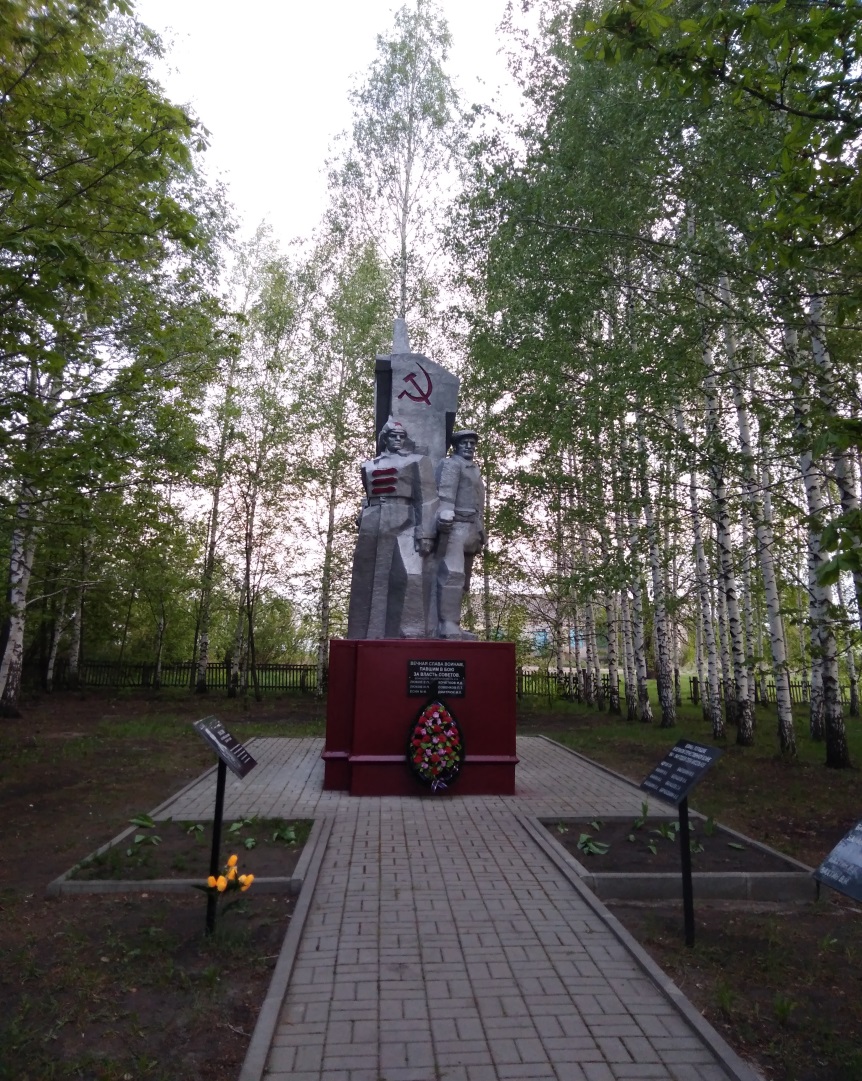 Воинское захоронение № 414Воронежская  область, Терновский район, с.Кисельное, ул.Советская, 82 «б»7 Ноября 1967 года состоялось торжественное открытие памятника «Павшим героям-борцам» в с.Кисельное. Памятник «Павшим героям-борцам» был изготовлен как каменный обелиск. Вместе с постаментом  он составляет  двенадцать метров высотой. Представляет собой величественную фигуру солдата с винтовкой в руке и рабочего, сжимающего молот – орудие пролетариата. На передней части постамента табличка с надписью «Вечная слава воинам, павшим в бою за власть Советов». Ниже список из шести воинов.        На боковой стороне памятника поместилась большая табличка «Вечная слава воинам, павшим за Родину в годы Великой Отечественной войны». Ниже список всех 144 солдат (данная табличка была демонтирована в 2015 году). На этом же мероприятии 7 ноября 1967 года была произведена церемония перезахоронения останков геройски погибших трёх односельчан Люкова Е.П., Кочеткова И.Д., Есина М.Ф.  на территорию памятника.В 2015 году в рамках государственной программы Воронежской области  «Содействие развитию муниципальных образований и местного самоуправления», участие в мероприятии «Ремонт и благоустройство военно-мемориальных объектов»  произведены работы по ремонту  и благоустройству  Кисельнского отдельного воинского участка 100 на 100 №414 "Гражданской войны" (шесть известных) в с.Кисельное, Терновского муниципального  р-на, Воронежской области. Были произведены следующие виды работ:- реставрация скульптурных элементов (шлифовка, покраска);- покраска постамента;- установка 11 стоек с именами погибших воинов ВОВ; - укладка тротуарной  плитки.В 2021 году произведен косметический ремонт памятника за счет средств местного бюджета. СПИСОК захороненных участников гражданской войны и ВОВСведения о постановке на кадастровый учет: 36:30:1400008:54Координаты расположения воинского захоронения: № п/пВоинское званиеФамилия, Имя, отчествоГод рожденияДата гибели1рядовойЛюков Егор ПетровичНеизв.Весна 1919г.2рядовойКочетков Иван ДмитриевичНеизв.Весна 1919г.3матросЛюков Иван ПетровичНеизв.Весна 1919г.4Неизв.Есин М.Ф.Неизв.Неизв.5Неизв.Савенков П.Т.Неизв.Неизв.6Неизв.Дмитрюк Н.П.Неизв.Неизв.ХY504193.37504193.46504177.17504145.19504145.22504135.31504135.21504145.13504145.17504176.93504193.372226913.402226914.902226904.922226905.372226907.932226908.052226901.442226901.322226903.872226903.422226913.40